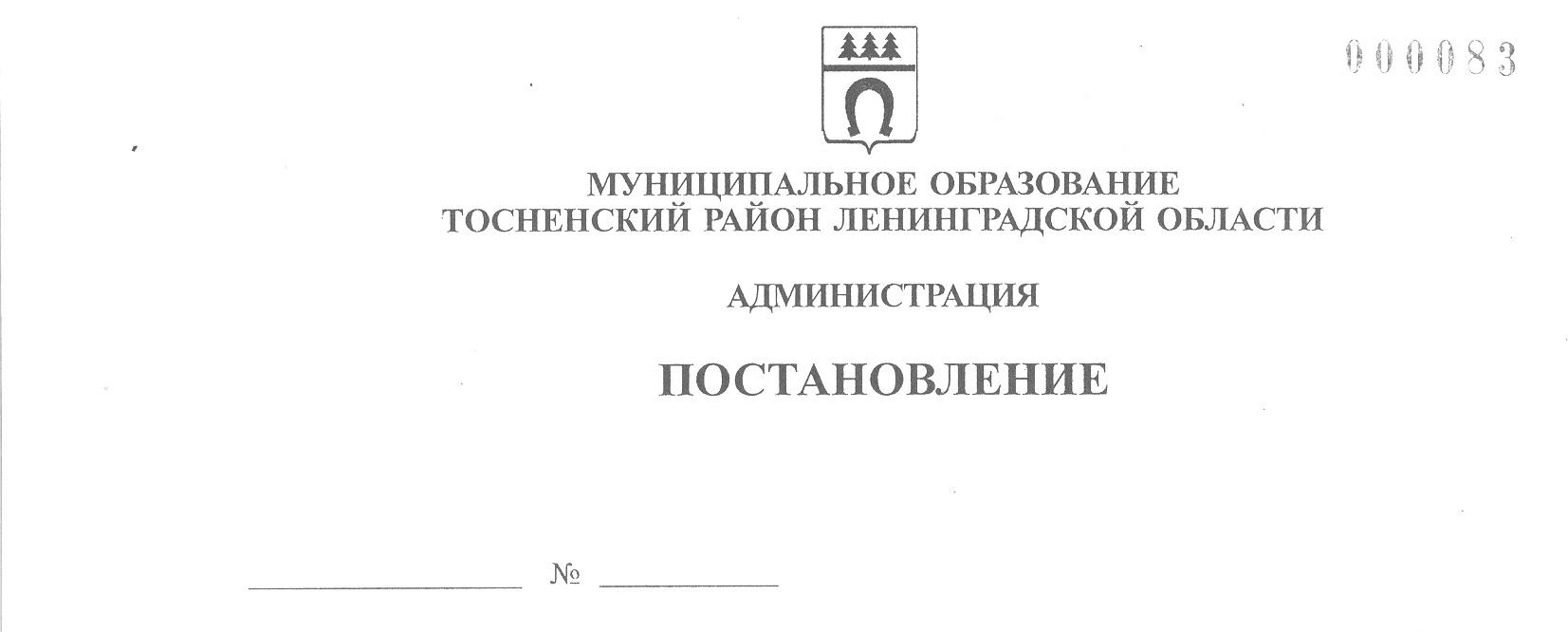 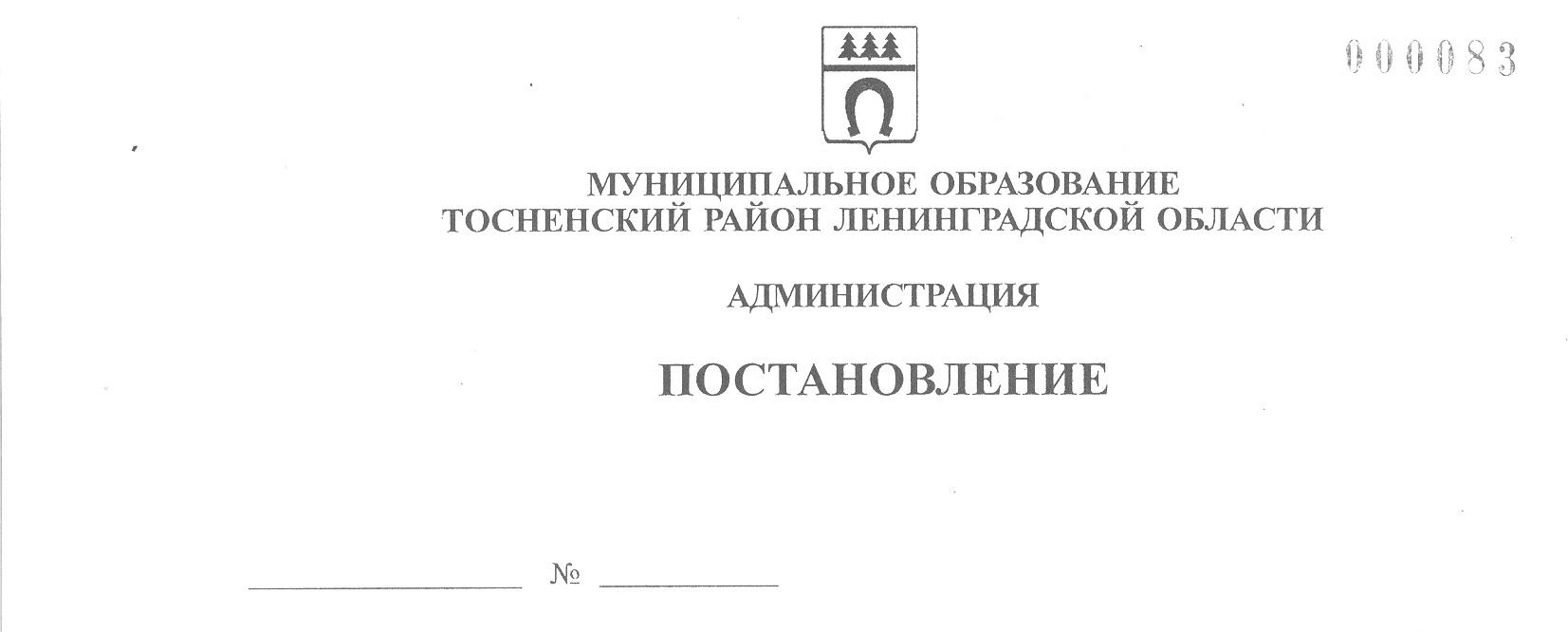 09.11.2021                              2584-паО внесении изменений в Перечень муниципальных программТосненского городского поселения Тосненского муниципального района Ленинградской области В связи с разработкой новых муниципальных программ, их преобразованием с ориентацией на управление проектами администрация муниципального образования Тосненский район Ленинградской областиПОСТАНОВЛЯЕТ:Приложение к постановлению администрации муниципального образования Тосненский район Ленинградской области от 27.03.2019 № 449-па «Об утверждении Перечня муниципальных программ Тосненского городского поселения Тосненского муниципального района Ленинградской области» (с учетом изменений, внесенных постановлениями администрации муниципального образования Тосненский район Ленинградской области от 05.08.2019 № 1301-па, 31.08.2020 № 1575-па, от 07.11.2019 № 1953-па) изложить в новой редакции (приложение).Отделу стратегического развития, экономического анализа и экономической политики комитета социально-экономического развития администрации муниципального образования Тосненский район Ленинградской области направить в пресс-службу комитета по организационной работе, местному самоуправлению, межнациональным и межконфессиональным отношениям администрации муниципального образования Тосненский район Ленинградской области настоящее постановление для обнародования в порядке, установленном Уставом Тосненского городского поселения Тосненского муниципального района Ленинградской области.Пресс-службе комитета по организационной работе, местному самоуправлению, межнациональным и межконфессиональным отношениям администрации муниципального образования Тосненский район Ленинградской области обнародовать настоящее постановление в порядке, установленном Уставом Тосненского городского поселения Тосненского муниципального района Ленинградской области.Контроль за исполнением постановления оставляю за собой.Глава администрации                                                                                         А.Г. КлементьевАкопян Шушаник Михайловна, 8(81361)3225612 гаПЕРЕЧЕНЬМУНИЦИПАЛЬНЫХ ПРОГРАММ ТОСНЕНСКОГО ГОРОДСКОГО ПОСЕЛЕНИЯ ТОСНЕНСКОГО МУНИЦИПАЛЬНОГО РАЙОНА ЛЕНИНГРАДСКОЙ ОБЛАСТИПриложение к постановлению администрации муниципального образования Тосненский район Ленинградской областиот 09.11.2021  №	   2584-па№ п/п Наименование муниципальной программыПериод реализацииОтветственный заместитель главы администрации (куратор)Ответственный исполнитель1.О содействии участию населения в осуществлении местного самоуправления в иных формах на частях территорий Тосненского городского поселения Тосненского муниципального района Ленинградской области2019-2024Горленко С.А.МКУ «Управление зданиями, сооружениями и объектами внешнего благоустройства» Тосненского городского поселения Тосненского муниципального района Ленинградской области2.Формирование современной городской среды на территории Тосненского городского поселения Тосненского муниципального района Ленинградской области2018-2025Горленко С.А.МКУ «Управление зданиями, сооружениями и объектами внешнего благоустройства» Тосненского городского поселения Тосненского муниципального района Ленинградской области3.Реализация инициативных предложений жителей территории г. Тосно в рамках областного закона Ленинградской области от 15 января 2018 года №3-оз «О содействии участию населения в осуществлении местного самоуправления в иных формах на территориях административных центров и городских поселков муниципальных образований Ленинградской области» 2019-2024Горленко С.А.МКУ «Управление зданиями, сооружениями и объектами внешнего благоустройства» Тосненского городского поселения Тосненского муниципального района Ленинградской области 4.Обеспечение доступным жильем граждан Тосненского городского поселения Тосненского муниципального района Ленинградской области 2021-2025Тычинский И.Ф. Отдел жилищной политики администрации муниципального образования Тосненский район Ленинградской области5.Безопасность Тосненского городского поселения Тосненского района Ленинградской области 2019-2024Цай И.А.Отдел правопорядка и безопасности, делам ГО и ЧС администрации муниципального образования Тосненский район Ленинградской областиСектор по транспортному обеспечению и экологии администрации муниципального образования Тосненский район Ленинградской областиЕДДС МКУ «ЦАХО»6.Развитие физической культуры, спорта и молодежной политики на территории Тосненского городского поселения Тосненского района Ленинградской области 2019-2021Цай И.А.Отдел молодежной политики, физической культуры и спорта администрации муниципального образования Тосненский район Ленинградской области7.Развитие культуры в Тосненском городском поселении Тосненского района Ленинградской области 2019-2024Тычинский И.Ф.Отдел по культуре и туризму администрации муниципального образования Тосненский район Ленинградской области8.Развитие и поддержка малого и среднего предпринимательства на территории Тосненского городского поселения Тосненского района Ленинградской области 2019-2024Горленко С.А.Отдел по поддержке малого, среднего бизнеса, развития потребительского рынка и сельскохозяйственного производства комитета социально-экономического развития администрации муниципального образования Тосненский район Ленинградской области9.Развитие коммунальной инфраструктуры, дорожного хозяйства и благоустройства территорий Тосненского городского поселения Тосненского района Ленинградской области 2019-2021Горленко С.А.Комитет по жилищно-коммунальному хозяйству и благоустройству администрации муниципального образования Тосненский район Ленинградской области10.Энергосбережение и повышение энергоэффективности Тосненского городского поселения Тосненского района Ленинградской области 2019-2024Горленко С.А.Комитет по жилищно-коммунальному хозяйству и благоустройству администрации муниципального образования Тосненский район Ленинградской области11. Борьба с борщевиком Сосновского на территории Тосненского городского поселения Тосненского района Ленинградской области2019-2024Горленко С.А.Отдел по поддержке малого, среднего бизнеса, развития потребительского рынка и сельскохозяйственного производства комитета социально-экономического развития администрации муниципального образования Тосненский район Ленинградской области12.Организация транспортного обслуживания населения в границах Тосненского городского поселения Тосненского района Ленинградской области2021-2024Цай И.А.Сектор по транспортному обеспечению и экологии администрации муниципального образования Тосненский район Ленинградской области13.Развитие коммунальной инфраструктуры Тосненского городского поселения Тосненского муниципального района Ленинградской области 2022-2024Горленко С.А.Комитет по жилищно-коммунальному хозяйству и благоустройству администрации муниципального образования Тосненский район Ленинградской области14.Развитие дорожного хозяйства и благоустройства территорий Тосненского городского поселения Тосненского муниципального района Ленинградской области2022-2024Горленко С.А.МКУ «Управление зданиями, сооружениями и объектами внешнего благоустройства» Тосненского городского поселения Тосненского муниципального района Ленинградской области15.Развитие физической культуры и спорта в Тосненском городском поселении Тосненского муниципального района Ленинградской области2022-2030Цай И.А.Отдел молодежной политики, физической культуры и спорта администрации муниципального образования Тосненский район Ленинградской области